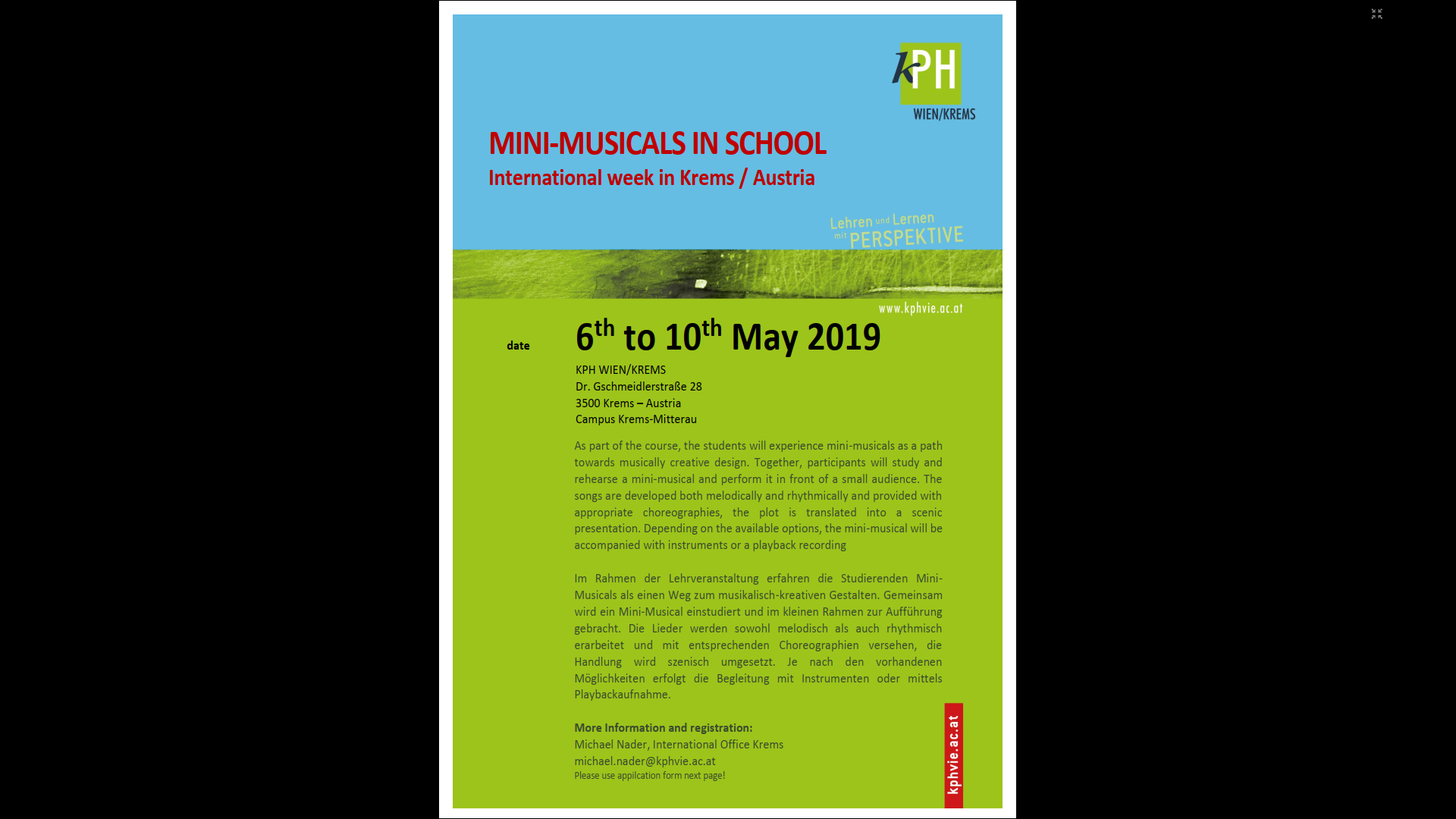 Registration Form: International Week in Krems   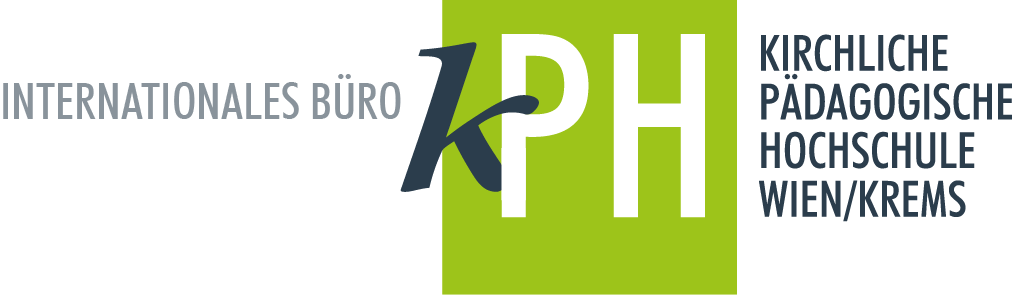 6th to 10th May 2019Please fill in the shaded boxes!STUDENTSENDING INSTITUTIONCURRENT STUDIES (tick the right box) LANGUAGE COMPETENCEIN CASE OF EMERGENCY, PLEASE CONTACT:Commitment and respectThe student realizes that the organization of such projects is rather complex. Therefore he/she commits himself/herself seriously to this project he/she has chosen freely, and to respecting the rules set by the persons in charge in both the home and the receiving institutions. The student is aware that it is essence being respect for other cultures and their diversity.He /She commits himself/herself to:seeking information about the procedure in their home institution;sending the necessary documents in due time to the authorized person, as mentioned in the procedure;checking regularly his/her mail box in order for him/her to have the information sent by the local international coordinator. Non-observance of the procedure can lead to non-validation of the ECTS taken at KPH Vienna/Krems.AccommodationThe accommodation is to be book by yourself. We recommend the “Gästehaus Aigner”, which is only a few minutes away from us: http://www.aigner-wein.at/gaestehaus.html.Other accommodations in Krems can be found: https://www.krems.info/en/welcome/accommodations/  Please check the distance to our College. Link to our address: https://goo.gl/vYXBp1 Cancellation of the project The project could be cancelled before the start. Grounds for such decisions could be:imponderable situations related to the organization,imponderable situations related to the student’s life.Anyway each party will inform the other party as soon as possible.The student accepts the idea that the project could be interrupted:if communication with the group is refused,if the student behaves inappropriately. Dilemmas will be solved unanimously by the persons in charge in both the home and the receiving institutions. The student realizes that cancellation might have financial consequences. Payment for accommodation might be due.Insurance and medical assistanceThe student must seek information:from his /her health insurance in his/her home country, so that medical or hospital costs in Austria will be reimbursed according to international agreements,from his/her insurance broker about compulsory coverage by a public liability insurance that would work in case of damages caused to a third partyabout an insurance covering assistance in Austriafrom the administration in order to know if a passport and a visa are needed.CostsParticipation is free, the student only has to pay the student union fee, € 19,70 (cash on the first day) for the registration. The student also has to bear the living-costs and the accommodation by its own.The student attests hereby that he has been informed about those regulations and that he complies with them. KPH Vienna/Krems cannot be held responsible for the student’s non-compliance with the regulations.I the undersigned               …………………………………………………………………………………………….after having read the contract above, commits myself to respecting and implementing the above-mentioned procedures.Date:   ………………………………………………………………                     Signature:  …………………………………………………………….Please send the application form to michael.nader@kphvie.ac.at Deadline: 2nd February 2018Surname:First name:Date of birth:Gender: Nationality:E-mail address:Permanent address:Telephone
(with international code):Mobile phone
(with international code):Name:Code:Name of international coordinator:E-mail address (coordinator):teacher trainee for pre-primary educationteacher trainee for pre-primary educationteacher trainee for pre-primary educationteacher trainee for pre-primary educationteacher trainee for pre-primary educationteacher trainee for pre-primary educationteacher trainee for pre-primary educationteacher trainee for primary educationteacher trainee for primary educationteacher trainee for primary educationteacher trainee for primary educationteacher trainee for primary educationteacher trainee for primary educationteacher trainee for primary educationteacher trainee for secondary educationteacher trainee for secondary educationteacher trainee for secondary educationteacher trainee for secondary educationteacher trainee for secondary educationteacher trainee for secondary educationteacher trainee for secondary education1st year2nd year3rd year4th yearnative language:native language:How do you rate your competence in English:How do you rate your competence in English:How do you rate your competence in English:How do you rate your competence in English:How do you rate your competence in English:How do you rate your competence in English:oral understandingoral understandingspeakingreading comprehensionwritinggoodfairpoor1) Name:1) Name:Family tie to the student:Family tie to the student:Address:Address:Telephone (with international code):Mobile phone (with international code):Mobile phone (with international code):Mobile phone (with international code):2) Name:2) Name:Family tie to the student:Family tie to the student:Address Address Telephone (with international code) :Telephone (with international code) :Telephone (with international code) :